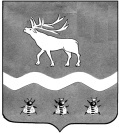 трЁхсторонняя комиссия по РеГУЛИРОВАНИЮ СОЦИАЛЬНО-ТРУДОВЫХ ОТНОШЕНИЙ  в ЯКОВЛЕВСКОМ МУНИЦИПАЛЬНОМ РАЙОНЕ692361, с. Яковлевка, пер. Почтовый, 7, т./ф. (42371) 91620 Р Е Ш Е Н И Е № 2   от «17» апреля 2023 года   10.30         Заслушав и обсудив информацию председателя координационного совета организации профсоюзов в Яковлевском муниципальном районе Тамары Александровны Шпарчинской  «Об избрании председателя профсоюзов работников образования в Яковлевском муниципальном районе», трёхсторонняя  комиссия по регулированию социально-трудовых отношений в Яковлевском муниципальном районеРЕШИЛА:Информацию принять к сведению и разместить на сайте Администрации Яковлевского муниципального района.В целях интересов и защите прав работников образования Яковлевского муниципального района рекомендовать председателю координационного совета организации профсоюзов в Яковлевском муниципальном районе Тамаре Александровне Шпарчинской оказать содействие в избрании председателя профсоюзов работников образования в Яковлевском муниципальном районе.Рекомендовать трехсторонней комиссии по регулированию социально-трудовыхтру    отношений в Яковлевском муниципальном районе не реже, чем раз в год заслушивать на заседаниях  ход деятельности профсоюзных организаций находящихся на территории Яковлевского муниципального района. Координатор трёхсторонней  комиссии  по регулированию социально-трудовых отношенийв Яковлевском муниципальном районе, заместитель главы Администрации Яковлевского муниципального района                                                                   С.А. Шилов